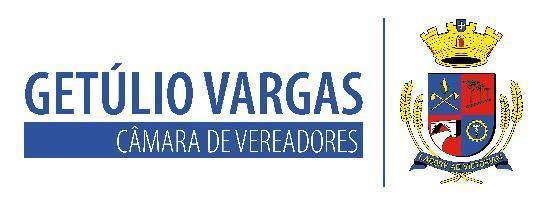 BOLETIM INFORMATIVO Nº. 005/2023Sessão Ordinária do dia 08 de março de 2023, às 18h15, realizada na sede do Poder Legislativo, na Sala das Sessões Engenheiro Firmino Girardello, sob a Presidência do Vereador Domingo Borges de Oliveira, secretariado pelo Vereador Aquiles Pessoa da Silva, 1º Secretário, com presença dos Vereadores: Dianete Rampazzo Dallacosta, Dinarte Afonso Tagliari Farias, Ines Aparecida Borba, Jeferson Wilian Karpinski, Marco Antonio Talgatti, Nilso João Talgatti e Paulo Dall Agnol.  PROPOSIÇÕES EM PAUTAProjeto de Lei nº 016/2023 de 24-02-2023 - Executivo Municipal – Autoriza a abertura de Crédito Adicional Especial no orçamento do exercício de 2023 e dá outras providências.APROVADO POR UNANIMIDADEProjeto de Lei nº 017/2023 de 27-02-2023 - Executivo Municipal – Autoriza o Poder Executivo Municipal a custear o valor de R$ 1.000,00 (mil reais) destinado à participação do município na realização da reforma da Sede Regional do Instituto Geral de Perícias – IGP e dá outras providências.APROVADO POR UNANIMIDADEProjeto de Lei nº 018/2023 de 06-03-2023 - Executivo Municipal – Fica o Poder Executivo Municipal autorizado a alterar a Lei Municipal n.º 5.928/2021 – Plano de Classificação de Cargos Públicos Municipais, e dá outras providências.APROVADO POR UNANIMIDADEProjeto de Lei nº 019/2023 de 06-03-2023 - Executivo Municipal – Fica o Poder Executivo Municipal autorizado a alterar a Lei Municipal n.º 5.571/2019, que criou o emprego público de Agente Comunitário de Saúde II.APROVADO POR UNANIMIDADEProjeto de Resolução nº 001/2023 de 06-03-2023 - Mesa Diretora – Autoriza a Mesa Diretora desta Casa Legislativa, realizar Sessão Ordinária Itinerante no Distrito de Rio Toldo, no dia 30 de março de 2023.APROVADO POR UNANIMIDADE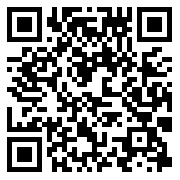 Confira a íntegra das proposições em pauta lendo o qr code em seu celular ou no link is.gd/Kl3jLQAVISOSO atendimento na Casa acontece das 8h30 às 11h30 e das 13h30 às 17h de segunda a sexta-feira;A próxima sessão plenária acontecerá no dia 16 de março (quinta-feira);O contato com o Poder Legislativo poderá ser feito também por telefone através do número 54 – 3341 3889, ou pelo e-mail: camaravereadoresgv@gmail.com.Para mais informações acesse:getuliovargas.rs.leg.brGetúlio Vargas, 9 de março de 2023Domingo Borges de OliveiraPresidente